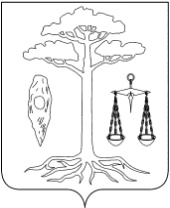 ГЛАВАТЕЙКОВСКОГО МУНИЦИПАЛЬНОГО РАЙОНАИВАНОВСКОЙ ОБЛАСТИ____________________________________________________________________________________________________________________ П О С Т А Н О В Л Е Н И Еот 23.09.2021г.  № 11             г.ТейковоО проведении публичных слушаний по проекту постановления о предоставлении разрешения на отклонение от предельных параметров разрешенного строительства      В соответствии с Градостроительным кодексом Российской Федерации (в действующей редакции), Уставом Тейковского муниципального района, Решением Совета Тейковского муниципального района от 03.11.2015г. № 17-р «О порядке проведения публичных слушаний на территории Тейковского муниципального района» (в действующей редакции) и на основании рекомендаций комиссии по вопросам градостроительной деятельности о предоставлении разрешения на отклонение от предельных параметров разрешенного строительства, ПОСТАНОВЛЯЮ:1. Провести публичные слушания по проекту постановления о предоставлении разрешения на отклонение от предельных параметров разрешенного строительства (далее – публичные слушания) на земельный участок с кадастровым номером 37:18:050305:59, расположенного по адресу: Ивановская область, Тейковский муниципальный район, Морозовское сельское поселение, с. Золотниковская Пустынь, 38г, с видом разрешённого использования «церковь».	2.  Комиссии по вопросам градостроительной деятельности администрации Тейковского муниципального района: 2.1. Организовать и провести публичные слушания. 2.2. Обеспечить соблюдение требований законодательства, правовых актов Тейковского муниципального района по организации и проведению публичных слушаний.2.3. Обеспечить информирование заинтересованных лиц о дате, времени и месте проведения публичных слушаний.2.4. Обеспечить своевременную подготовку, опубликование и размещение заключения о результатах публичных слушаний в соответствии с Уставом Тейковского муниципального района.3. Предложения физических и юридических лиц   по предоставлению разрешения на отклонение от предельных параметров разрешенного строительства принимаются до 11.10.2021г.  в письменном виде по адресу: 155000, Ивановская область, г. Тейково, ул. Октябрьская, д. 2а, отдел градостроительства или в электронной форме по адресу:   gkh-tmr@mail.ru с указанием: Ф.И.О., паспортных данных гражданина, наименования и ОГРН юридического лица, адреса прописки/проживания/нахождения, сути предложения, подписи, даты, расшифровки.4. Назначить публичные слушания по результатам обсуждения проекта постановления на 12.10.2021г. в 14-00 в зале заседаний администрации Морозовского сельского поселения Тейковского муниципального района Ивановской области по адресу: Ивановская область, Тейковский район, с. Морозово, ул. Школьная, д. 16 а.5. Разместить настоящее постановление на официальном сайте администрации Тейковского муниципального района и на информационном стенде администрации Морозовского сельского поселения.Глава Тейковскогомуниципального района                                                                   В.А. Катков 